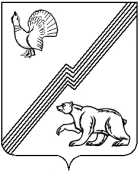 АДМИНИСТРАЦИЯ ГОРОДА ЮГОРСКАХанты-Мансийского автономного округа - ЮгрыПОСТАНОВЛЕНИЕот  13.04.2023 							                           №484-п
О внесении изменений в постановление администрации города Югорска от 14.12.2018 № 3463 «О порядке проведения антикоррупционнойэкспертизы нормативных правовых актов и проектовнормативных правовых актов города Югорска»В соответствии с Федеральным законом от 17.07.2009 № 172-ФЗ                 «Об антикоррупционной экспертизе нормативных правовых актов и проектов нормативных правовых актов»: 1. Внести в постановление администрации города Югорска                             от 14.12.2018 № 3463 «О порядке проведения антикоррупционной экспертизы нормативных правовых актов и проектов нормативных правовых актов города Югорска» следующие изменения:1.1. В пункте 5 слова «Д.А. Крылова» заменить словами                            «А.С. Власова».1.2. В приложении:	1.2.1. В абзаце первом пункта 3 слова «проводится юридическим управление» заменить словами «проводится юридическим управлением».1.2.2. Абзац седьмой пункта 4 изложить в следующей редакции:«5) иностранными агентами».2. Опубликовать постановление в официальном печатном издании города Югорска и разместить на официальном сайте органов местного самоуправления города Югорска.3. Настоящее постановление вступает в силу после его официального опубликования.Глава города Югорска			                                      А.Ю. Харлов